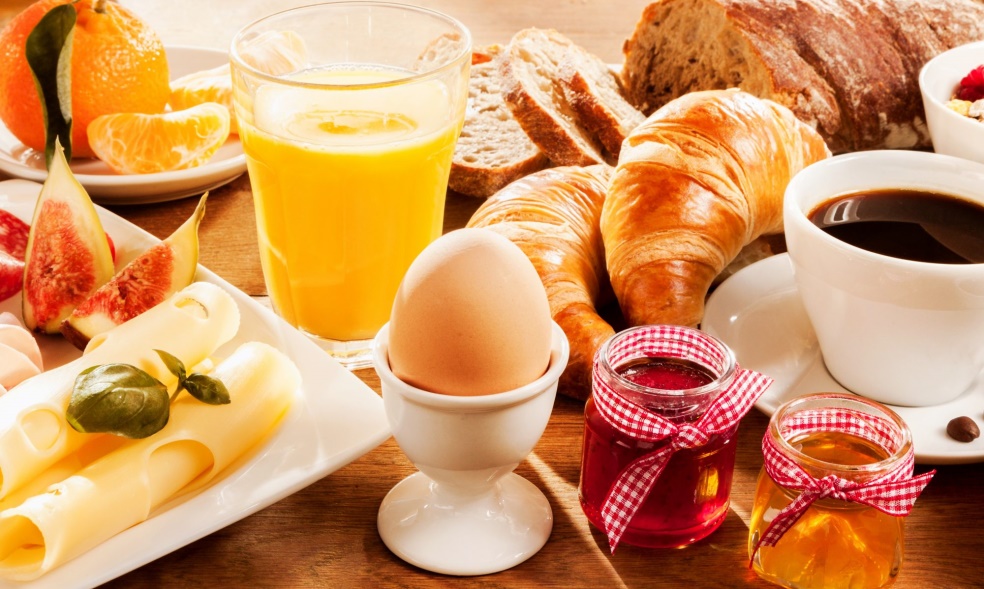     ONTBIJT-BEZORG-ACTIEOntbijt voor:	 Naam_________________________________________		Adres_______________________________________		Plaats_______________________________________		Bezorgen: 		□  Zaterdag 17 juni tussen 08:00 – 09:00 uur 		□  Zaterdag 17 juni tussen 09:00 – 10:00 uur□  Geen voorkeurBestelling:Luxe ontbijt ( per stuk € 6,50 ) 		Aantal:   _____ x € 6,50      Totaal: € ____Kinderontbijt ( per stuk € 3,50 )  	Aantal    _____ x € 3,50      Totaal: € ____   +								     Totaal: € ____HOE BESTELLEN? Vul bovenstaande gegevens in op onze site of lever dit formulier in bij:Teuni Bakelaar, Willem Bilderdijkstraat 29, tel. 484648    e-mailadres:  bakelaar@upcmail.nlHet totaalbedrag kunt u overmaken op Ibannummer: NL76RABO0341631426 t.n.v. Zendingscommissie Sommelsdijk o.v.v. ontbijtactie + uw naamUiterlijk 9 juni inleveren.ONTBIJT-BEZORG-ACTIEVoor Willem,  Joanne, Lukas en Annelie Folmer in DR CongoMenu volwassenen: 					Menu kinderen:Zacht broodje						Zacht broodjeHard broodje						Mini eierkoek		Croissant							HagelslagEierkoek							Kuipje boterPlak ontbijtkoek						Plak ontbijtkoekGekookt eitje						AppelKaas								AppelsapHam									2 kuipjes boter						Prijs € 3,50Jus d’OrangeAppelYoghurtJamHagelslagPrijs € 6,50 